Dear Pre-K Families, Welcome to Pre-K at Wee Lad and Lassie! Ms. Charlie will be returning as the Lead Pre-K Teacher.  This is Charlie’s sixth year in the Pre-K classroom and her and her seventh-year teaching at Wee Lad & Lassie. Ms. Charlie has her Associates Degree in Early Childhood Education from Lake Superior State University and has many years of experience teaching preschool.  Ms. Leigh will be joining her as the Pre-K Co-teacher.  Ms. Leigh has her Maryland Teacher Certification in Early Childhood and has taught for many years. We are also happy Ms. CeCe will be returning to teach the math group. We will again be implementing the new MSDE curriculum “Children Study Their World” created by the University of Maryland for Pre-K programs. We look forward to sharing information with you about the many things happening in the Pre-K classroom.  We are all excited for the upcoming school year and eager to work with our students and their families. Along with a fantastic staff, we are planning a year filled with learning, fun, and teamwork! Sincerely,LauriePlease drop in between 2:00 and 5:00 pm on Friday August 18th for a short visit to meet your child’s teachers. School begins on Monday, August 21th We look forward to seeing you then!Pre-K Supply ListAll children need the following:10 glue sticks3- 3 prong 2 pocket folder  3 boxes of basic Crayola crayons (24 count)8 boxes fat (8 count) basic Crayola washable markers1 package of THIN Expo brand dry erase markers (8 count)The items above SHOULD NOT be labeled. Extra set of clothing (including socks & underwear, weather appropriate ~ should be updated as the seasons change) – in a labeled Ziploc bag.Please put sunscreen and bug spray on your child in the morning before coming to school.  If your child stays all day we will reapply at 3:00, please supply if you would like us to reapply.What you should know if your child is staying for lunch:Wee Lad & Lassie is a nut-free school. This means that children cannot bring any lunch items containing nuts (even trace). Soy-nut butter can be used as an alternative to peanut butter. Perishable items (milk, cheese, yogurt, etc.)  must be placed in a ziplock bag labeled with your child’s name and placed in your child’s lunchbox. Lunchboxes should also be labeled with your child’s name. Note that we do not heat food at lunchtime.Pre-K Staff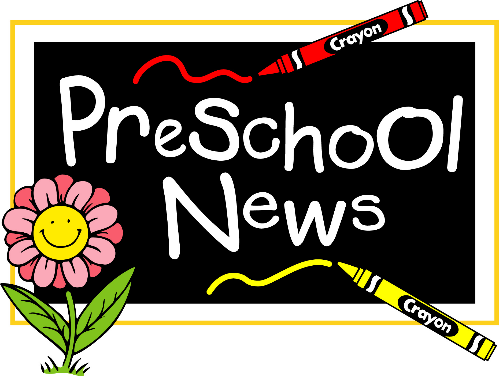 Ms. Charlie – Lead TeacherMs. Leigh –Co-Lead TeacherMs. Cece - TeacherFirst day of school 8/21/2023Current school hours for extended care 7:30-5:00Please look for our monthly newsletter and calendar to be email to you monthly. Open communication is very important to us. Please email us at weeladandlassie@verizon.net or call us 410-647-2178 if you have any questions or concerns.